Anmeldeformular für deine Party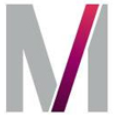 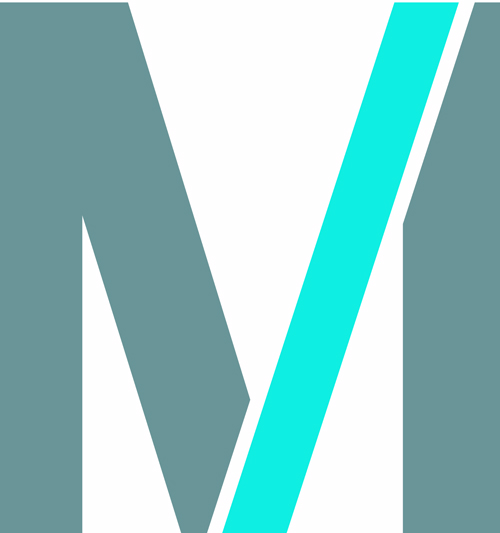 Registration BirthdayMein Name:				 My name:Mein Geburtsdatum:		 Date of birth:Meine Anschrift:			 Address:Mobilnummer meiner Eltern:	 Cell phone number (parents):Wir feiern am:	  Day:Uhrzeit:		 Time:Dieses Programm wünsche ich mir:		Birthday package:Das wünsche ich mir zu essen:		Meal:Ich und meine Gäste:I and my guests:01. 07. 02. 08. 03. 09. 04. 10. 05. 11. 06. 12. 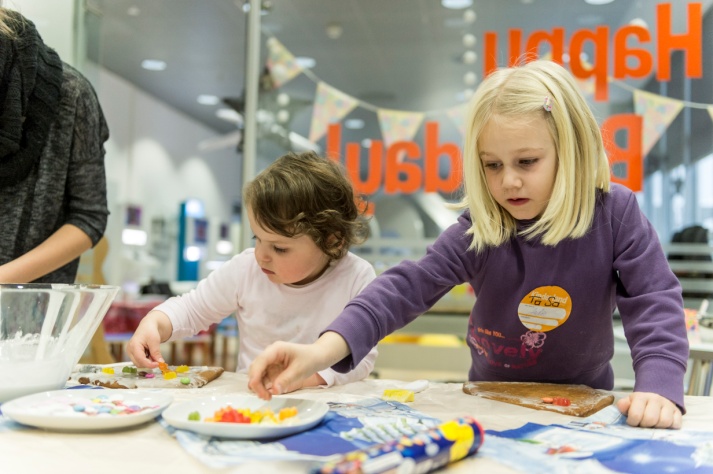 